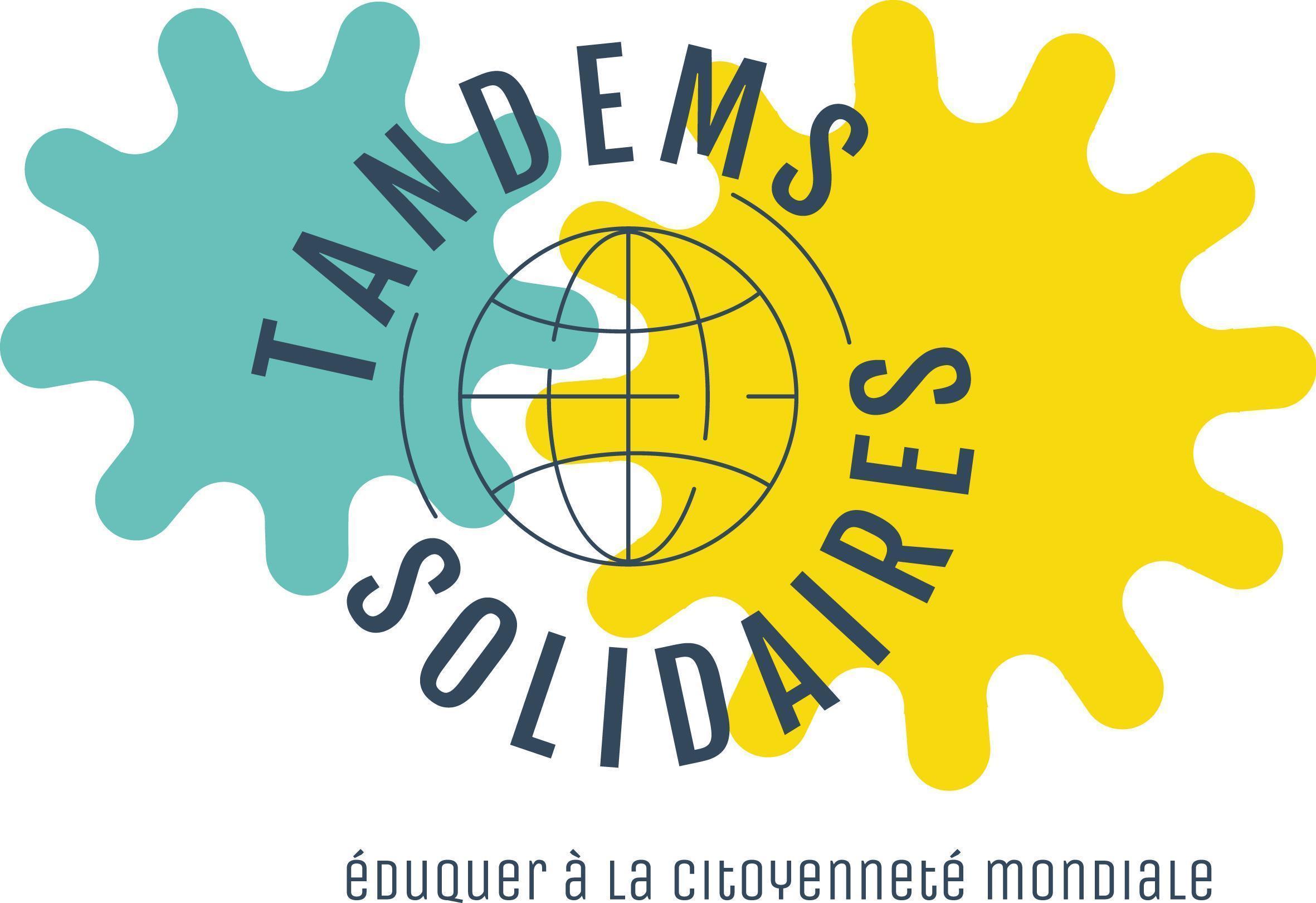 Nom de la structure bénéficiaire du bénévolat :      Adresse de la structure bénéficiaire :      N° SIRET de la structure bénéficiaire :      ***ATTESTATION DE VALORISATION POUR LE BÉNÉVOLAT***Dans le cadre du projet      Préambule : On distingue trois types de valorisations : Des contributions bénévoles : le bénévolat pour une association se caractérise par l’absence de tout lien de subordination juridique et de toute forme de rémunération.  Des contributions en nature, en biens et services : tout bien remis en pleine propriété à l'association (don), toutes mises à disposition de locaux ou de matériel (prêt), la fourniture gratuite de services.Des contributions en travail : le mécénat de compétences pour les entreprises, la mise à disposition d’un agent de service public pour les administrations publiques.Cette attestation concerne le bénévolat (hors mécénat de compétences et mise à disposition d’agents de service public). Seules les parties grisées sont à renseigner ou à modifier.Base forfaitaire unique : 40,00 € par heureJe soussigné(e) Ex : Jean Dupont atteste avoir effectué bénévolement les tâches décrites ci-dessus en soutien aux activités de       dans le cadre du projet TANDEMS SOLIDAIRES, correspondant à un montant valorisé de 0,00 €. Pour faire valoir ce que de droit, Fait à LieuLe      Signature du bénévoleNom du / de la bénévoleDescription des tâches effectuéesNombre d’heures effectuéesMontant valoriséEx : Jean DupontEx : participation au comité d'instruction fonds territoriaux0,000,00 €Ex : Jean Dupont0,000,00 €Ex : Jean Dupont0,000,00 €Ex : Jean Dupont0,000,00 €Ex : Jean Dupont0,000,00 €Ex : Jean Dupont0,000,00 €Ex : Jean Dupont0,000,00 €Ex : Jean Dupont0,000,00 €Ex : Jean Dupont0,000,00 €TOTALTOTALTOTAL0,00 €